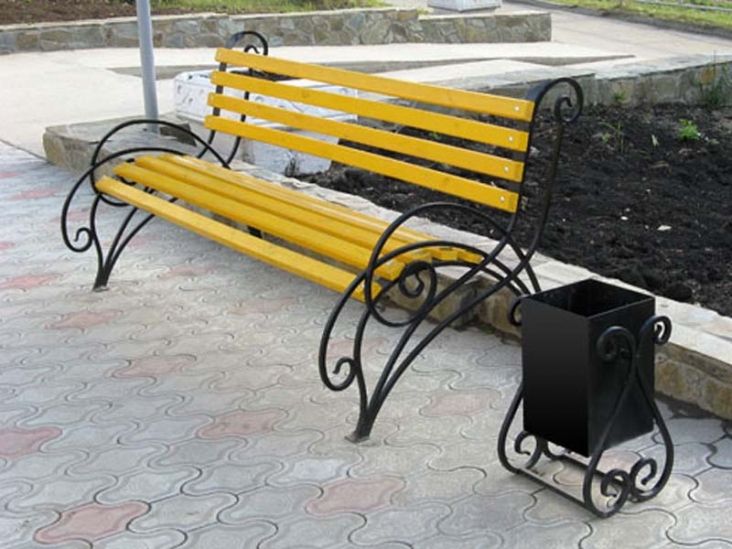 Парковая скамья, урна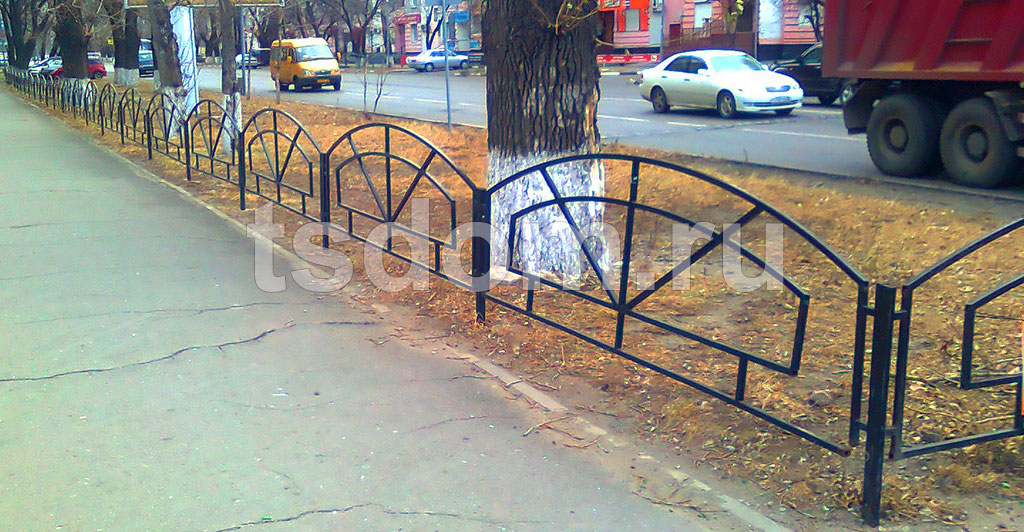 Ограждение сквера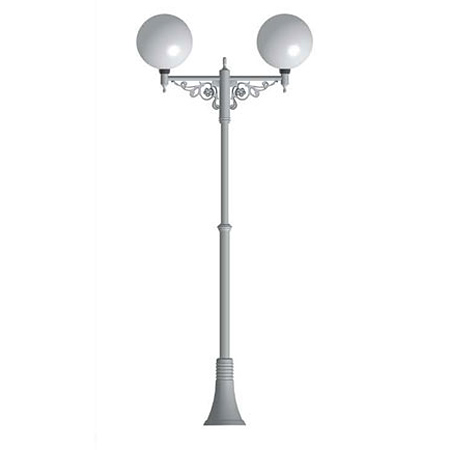 Фонарь уличный Парк-2Благоустройство сквера по ул.Трактовой (от ул.Луговой до ул.Ангарской)Дизайн-проектом предусмотрено обустройство асфальтобетонных пешеходных дорожек с установкой парковых скамей и урн под мусор, обрезка существующих тополей, отсыпка черноземом, планировка газонов и посадка  газонной травы, устройство освещения и монтаж металлического ограждения по контуру сквера.